Informace o stavu objednávky 4211399819pá 25. 3. 11:56 (před 11 dny)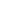 29. 3. 2022 11:43 (před 7 dny)